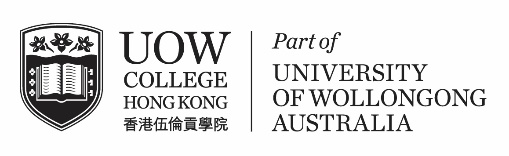 The Student Centre (Career Development)Summer Internship Subsidy 2021/2022To encourage students’ participation in summer internships, the College offers a Summer Internship Subsidy (SIS) to students undertaking an unpaid internship who meet the requirements set out below, relieving the financial burden they may be facing and also as an appreciation of their effort and hard work. A maximum of HK$3,000 will be granted to successful applicants. Interns who meet the following requirements are eligible to apply for the SIS. RequirementsInterns should be full-time students enrolled in bachelor degree/associate degree/higher diploma programmes.Interns should have completed an internship under “The Student Centre Summer Internship Programme”*.The internship should last for at least a month.Interns should NOT have received any salary/allowance/financial support in any form from the employer/hiring company.Interns should have proven satisfactory work performance in the internship (achieved at least a score of 3  for “Overall Grading” in Appendix III)* Interns withdrawn in the middle of internship and fail to complete are not eligible to apply for the SIS. If they participate in an internship that is not on the list of The Student Centre Summer Internship Prgramme, they should seek endorsement of internship from their respective Associate Dean or Programme Leader to apply for the SIS (please refer to section C in Appendix I).Application MethodApplicants should submit an application form (Appendix I) together with completed self-evaluation, employer evaluation and bank account information form (Appendix II, Appendix III & Appendix IV) to the Student Centre at Kowloon City Office in person after the internship no later than 15 September 2022. Late applicants and incomplete application will NOT be entertained. Applicants will be reviewed and evaluated. Only successful applicants will be informed of successful application by email. The SIS may be subject to availability.College Office (Kowloon City) AddressUOW College Hong Kong1/F, Billionnaire Royale83 Sa Po RoadKowloon CityOpening hours*Monday to Friday: 8:45 am – 12:30 pm & 1:45 pm – 5:30 pmSaturday: 9:00 am – 12:00 noon (Office will be closed for public holiday)*Please refer to your email or College’s website for the latest announcements on office hours.Note: The Student Centre reserves the right to amend the terms and conditions of the Programme without prior notice. In case of dispute, the decision of the Student Centre shall be final.Appendix IThe Student Centre (Career Development)Application for Summer Internship SubsidyApplicant Personal ParticularsInternship Details
* Check the appropriate boxEndorsement of External Internship (to be completed by Associate Dean/Programme Leader)If the internships that our students participated in are not on the list of The Student Centre Summer Internship Prgramme, they should seek assistance from their respective Associate Dean or Programme Leader in completing the following table for endorsement of internship.Applicant Declaration I, ______________________________ (name of applicant), declare that the information given by me in this application form (in part A and B) is correct, complete and true to the best of my knowledge and belief.  I have NOT received any salary, allowance or financial assistance in any form from the hiring company or employer of my internship.I authorize the College to handle and use my personal data given in this application form and understand that the information collected will be used for recruitment purpose. (All boxes in the above should be checked in order to be eligible to apply for SIS)Appendix IIStudent Self-evaluation Form 
(to be completed by intern)Please evaluate your professional development during the internship by using the 5-point scale: 1-Strongly disagree, 2-Disagree, 3-Neutral, 4-Agree, 5- Strongly agree, NA-Not applicable [Circle the appropriate score]J: Give a brief description of your job nature and responsibilities.K: Would you recommend to your classmates to join this internship programme? Yes                No                No commentAppendix IIIEmployer Evaluation Form on Intern’s Performance 
(to be completed by the supervisor)*Required fieldHas your company provided any salary/allowance/financial support to our interns?      Yes       NoPerformance AssessmentPlease indicate your evaluation of the student in the following attributes of competencies by using the 5 point scale: 1-poor, 2-fair, 3-satisfactory, 4-good, 5-excellent, NA-Not applicable [Circle the appropriate score]J.	Any other suggestions/comments? (optional)- End -Your participation in this evaluation form is highly appreciated.Appendix IVBank Account Information FormTo facilitate the disbursement of the Summer Internship Subsidy in the amount of HK$3,000, you are requested to provide below the details of the bank account to which you would like the payment to be credited.Please note the followings:Please complete and return this form to our College Office at Kowloon City in person together with a copy of your bank statement / card / first page of passbook (having BOTH your name and bank account number on it).College Office (Kowloon City) Address: UOW College Hong Kong, 1/F, Billionnaire Royale, 83 Sa Po Road, Kowloon City, HK Payment to a third party account is NOT allowed.The purpose of collection of personal data in this form is for the processing of subsidy disbursement.As a data subject, you have the right to request access to and correction of personal data supplied in this form.Any request for access to and correction of personal data supplied in this form should be directed to the Finance Team of UOWCHK.Any subsequent updates of the bank account details will supersede the above information, and the updated information will be used for payment processing.I hereby agree with the above and that UOW College Hong Kong is granted the authority to make payment to me to the above bank account. Please complete all fields below. Incomplete application will NOT be entertained.Name of Applicant :(Eng)(Chi)Student ID : Year of Study :Year of Study :Year of Study :Programme Name :UOWCHK Email Address :UOWCHK Email Address :@uowmail.edu.au@uowmail.edu.au@uowmail.edu.auPersonal Email Address :Personal Email Address :Contact Number (Mobile) :Contact Number (Mobile) :Name of Company :Position :Unit/Department :Name of Supervisor :Title of Supervisor :Period of Internship :(DD/MM/YY)FromFromToSource of Internship* :Under The Student Centre Under The Student Centre Under The Student Centre Under The Student Centre Under The Student Centre Under The Student Centre Under The Student Centre Job Adv. Code : Job Adv. Code : Job Adv. Code : C-C-C-(e.g. C1461)Recommended by Associate Dean/Programme Leader (please complete section C)Recommended by Associate Dean/Programme Leader (please complete section C)Recommended by Associate Dean/Programme Leader (please complete section C)Recommended by Associate Dean/Programme Leader (please complete section C)Recommended by Associate Dean/Programme Leader (please complete section C)Recommended by Associate Dean/Programme Leader (please complete section C)Recommended by Associate Dean/Programme Leader (please complete section C)Name of Associate Dean/ Programme Leader :Name of Associate Dean/ Programme Leader :Faculty :Faculty : I certify that the applicant has my endorsement for the internship described in section B. I certify that the applicant has my endorsement for the internship described in section B. I certify that the applicant has my endorsement for the internship described in section B. I certify that the applicant has my endorsement for the internship described in section B. I certify that the applicant has my endorsement for the internship described in section B.Signature :Date :Signature of Applicant  :Name of Applicant :Date :A: Overall PerformanceStrongly disagree →  Strongly agreeStrongly disagree →  Strongly agreeStrongly disagree →  Strongly agreeStrongly disagree →  Strongly agreeStrongly disagree →  Strongly agreeStrongly disagree →  Strongly agreeStrongly disagree →  Strongly agreeStrongly disagree →  Strongly agreeStrongly disagree →  Strongly agreeStrongly disagree →  Strongly agreeStrongly disagree →  Strongly agreeStrongly disagree →  Strongly agreeStrongly disagree →  Strongly agreeStrongly disagree →  Strongly agreeStrongly disagree →  Strongly agreeStrongly disagree →  Strongly agreeI am satisfied with my overall performance.122233444445555NAB:  Language ProficiencyB:  Language ProficiencyB:  Language ProficiencyB:  Language ProficiencyB:  Language ProficiencyB:  Language ProficiencyB:  Language ProficiencyB:  Language ProficiencyB:  Language ProficiencyB:  Language ProficiencyB:  Language ProficiencyB:  Language ProficiencyB:  Language ProficiencyB:  Language ProficiencyB:  Language ProficiencyB:  Language ProficiencyB:  Language ProficiencyMy written English is improved.122233444445555NAMy oral English is improved.                                                                                            122233444445555NAMy written Chinese is improved.122233444445555NAMy Putonghua is improved.122233444445555NAC:  Numerical Competency, IT Literacy & Research SkillsC:  Numerical Competency, IT Literacy & Research SkillsC:  Numerical Competency, IT Literacy & Research SkillsC:  Numerical Competency, IT Literacy & Research SkillsC:  Numerical Competency, IT Literacy & Research SkillsC:  Numerical Competency, IT Literacy & Research SkillsC:  Numerical Competency, IT Literacy & Research SkillsC:  Numerical Competency, IT Literacy & Research SkillsC:  Numerical Competency, IT Literacy & Research SkillsC:  Numerical Competency, IT Literacy & Research SkillsC:  Numerical Competency, IT Literacy & Research SkillsC:  Numerical Competency, IT Literacy & Research SkillsC:  Numerical Competency, IT Literacy & Research SkillsC:  Numerical Competency, IT Literacy & Research SkillsC:  Numerical Competency, IT Literacy & Research SkillsC:  Numerical Competency, IT Literacy & Research SkillsC:  Numerical Competency, IT Literacy & Research SkillsMy data analysis/research skill is improved.122233444445555NAMy knowledgeable in computer software is enhanced. 122233444445555NAD:  Analytical and Problem Solving AbilitiesD:  Analytical and Problem Solving AbilitiesD:  Analytical and Problem Solving AbilitiesD:  Analytical and Problem Solving AbilitiesD:  Analytical and Problem Solving AbilitiesD:  Analytical and Problem Solving AbilitiesD:  Analytical and Problem Solving AbilitiesD:  Analytical and Problem Solving AbilitiesD:  Analytical and Problem Solving AbilitiesD:  Analytical and Problem Solving AbilitiesD:  Analytical and Problem Solving AbilitiesD:  Analytical and Problem Solving AbilitiesD:  Analytical and Problem Solving AbilitiesD:  Analytical and Problem Solving AbilitiesD:  Analytical and Problem Solving AbilitiesD:  Analytical and Problem Solving AbilitiesD:  Analytical and Problem Solving AbilitiesI am able to better utilize analytical skills to interpret information and evaluate different situations encountered.   122233344455555NAI can make better judgement to solve problems or enhance my output delivered. 122233344455555NAE:  Work AttitudeE:  Work AttitudeE:  Work AttitudeE:  Work AttitudeE:  Work AttitudeE:  Work AttitudeE:  Work AttitudeE:  Work AttitudeE:  Work AttitudeE:  Work AttitudeE:  Work AttitudeE:  Work AttitudeE:  Work AttitudeE:  Work AttitudeE:  Work AttitudeE:  Work AttitudeE:  Work AttitudeI have strengthened my sense of conscientiousness, responsibility and commitment.112223444445555NAI have developed professional work attitude.112223444445555NAI have demonstrated punctuality at work e.g. arriving office and attending meetings on-time  112223444445555NAI have demonstrated better initiative at work and drive for new challenges.112223444445555NAI am more motivated to learn and eager to improve my performance.112223444445555NAI become more self-disciplined.112223444445555NAI have better understanding about the code of ethics of the profession and am able to deliver my work with high integrity112223444445555NAI become alert of the quality of my output.112223444445555NAI have better understanding about the organisation structure and work procedures of the host company/institution.112223444445555NAI have better understanding about my role as an employee in the host company/institution.112223444445555NAF:  Inter-personal Skills & Communication Ability           F:  Inter-personal Skills & Communication Ability           F:  Inter-personal Skills & Communication Ability           F:  Inter-personal Skills & Communication Ability           F:  Inter-personal Skills & Communication Ability           F:  Inter-personal Skills & Communication Ability           F:  Inter-personal Skills & Communication Ability           F:  Inter-personal Skills & Communication Ability           F:  Inter-personal Skills & Communication Ability           F:  Inter-personal Skills & Communication Ability           F:  Inter-personal Skills & Communication Ability           F:  Inter-personal Skills & Communication Ability           F:  Inter-personal Skills & Communication Ability           F:  Inter-personal Skills & Communication Ability           F:  Inter-personal Skills & Communication Ability           F:  Inter-personal Skills & Communication Ability           F:  Inter-personal Skills & Communication Ability           I have improved my inter-personal and communication skills.112223444444555NAI have developed good team spirit and my teamwork ability has been improved.112223444444555NAI have demonstrated improvement in my negotiation skills.112223444444555NAI am more willing to accept criticism and more able to provide feedback in a constructive and considerate manner.112223444444555NAG:  Personal Effectiveness in Completing TasksG:  Personal Effectiveness in Completing TasksG:  Personal Effectiveness in Completing TasksG:  Personal Effectiveness in Completing TasksG:  Personal Effectiveness in Completing TasksG:  Personal Effectiveness in Completing TasksG:  Personal Effectiveness in Completing TasksG:  Personal Effectiveness in Completing TasksG:  Personal Effectiveness in Completing TasksG:  Personal Effectiveness in Completing TasksG:  Personal Effectiveness in Completing TasksG:  Personal Effectiveness in Completing TasksG:  Personal Effectiveness in Completing TasksG:  Personal Effectiveness in Completing TasksG:  Personal Effectiveness in Completing TasksG:  Personal Effectiveness in Completing TasksG:  Personal Effectiveness in Completing TasksI am more efficient in time and task management.122233334444455NAI become more receptive and adaptable to new ideas and environment.122233334444455NAI am able to cope with pressure and stress better. 122233334444455NAI am more capable to prioritise and reach logical decisions.122233334444455NAI become more capable of seeking new ways of approaching work and introducing changes.122233334444455NAI am more capable of working independently.122233334444455NAH:  Management SkillsH:  Management SkillsH:  Management SkillsH:  Management SkillsH:  Management SkillsH:  Management SkillsH:  Management SkillsH:  Management SkillsH:  Management SkillsH:  Management SkillsH:  Management SkillsH:  Management SkillsH:  Management SkillsH:  Management SkillsH:  Management SkillsH:  Management SkillsH:  Management SkillsI have better organisational and planning skills.122233334444455NAI become more entrepreneurially and commercially orientated.122233334444455NAI:  Technical Skills Required for the JobI:  Technical Skills Required for the JobI:  Technical Skills Required for the JobI:  Technical Skills Required for the JobI:  Technical Skills Required for the JobI:  Technical Skills Required for the JobI:  Technical Skills Required for the JobI:  Technical Skills Required for the JobI:  Technical Skills Required for the JobI:  Technical Skills Required for the JobI:  Technical Skills Required for the JobI:  Technical Skills Required for the JobI:  Technical Skills Required for the JobI:  Technical Skills Required for the JobI:  Technical Skills Required for the JobI:  Technical Skills Required for the JobI:  Technical Skills Required for the JobI possess more technical knowledge to carry out my job duties and handle technical demands.111233333444445NAI am capable of conforming to agreed work standards and procedures.111233333444445NA*Company Name: *Supervisor’s Name:*Title:*Email: Tel. No.: *Period of Internship:(DD/MM/YY) From                                          To From                                          To From                                          ToA:  Language ProficiencyA:  Language ProficiencyPoor          →          ExcellentPoor          →          ExcellentPoor          →          ExcellentPoor          →          ExcellentPoor          →          ExcellentPoor          →          ExcellentPoor          →          ExcellentPoor          →          ExcellentPoor          →          ExcellentPoor          →          ExcellentPoor          →          ExcellentPoor          →          ExcellentPoor          →          ExcellentPoor          →          ExcellentPoor          →          ExcellentPoor          →          ExcellentEnglishEnglish112222333444455NAPutonghuaPutonghua112222333444455NAB:  Numerical Competency, IT Literacy &B:  Numerical Competency, IT Literacy &B:  Numerical Competency, IT Literacy &B:  Numerical Competency, IT Literacy &B:  Numerical Competency, IT Literacy &B:  Numerical Competency, IT Literacy &B:  Numerical Competency, IT Literacy &B:  Numerical Competency, IT Literacy &B:  Numerical Competency, IT Literacy &B:  Numerical Competency, IT Literacy &B:  Numerical Competency, IT Literacy &B:  Numerical Competency, IT Literacy &B:  Numerical Competency, IT Literacy &B:  Numerical Competency, IT Literacy &B:  Numerical Competency, IT Literacy &B:  Numerical Competency, IT Literacy &B:  Numerical Competency, IT Literacy &B:  Numerical Competency, IT Literacy &Use of data in analysis/research skillsUse of data in analysis/research skills112222333444455NAUse of computer softwareUse of computer software112222333444455NAC:  Analytical and Problem Solving AbilitiesC:  Analytical and Problem Solving AbilitiesC:  Analytical and Problem Solving AbilitiesC:  Analytical and Problem Solving AbilitiesC:  Analytical and Problem Solving AbilitiesC:  Analytical and Problem Solving AbilitiesC:  Analytical and Problem Solving AbilitiesC:  Analytical and Problem Solving AbilitiesC:  Analytical and Problem Solving AbilitiesC:  Analytical and Problem Solving AbilitiesC:  Analytical and Problem Solving AbilitiesC:  Analytical and Problem Solving AbilitiesC:  Analytical and Problem Solving AbilitiesC:  Analytical and Problem Solving AbilitiesC:  Analytical and Problem Solving AbilitiesC:  Analytical and Problem Solving AbilitiesC:  Analytical and Problem Solving AbilitiesC:  Analytical and Problem Solving AbilitiesCommon senseCommon sense112222334444555NAForesight Foresight 112222334444555NAAnalytical mindAnalytical mind112222334444555NAProblem solving ability Problem solving ability 112222334444555NAD:  Work AttitudeD:  Work AttitudeD:  Work AttitudeD:  Work AttitudeD:  Work AttitudeD:  Work AttitudeD:  Work AttitudeD:  Work AttitudeD:  Work AttitudeD:  Work AttitudeD:  Work AttitudeD:  Work AttitudeD:  Work AttitudeD:  Work AttitudeD:  Work AttitudeD:  Work AttitudeD:  Work AttitudeD:  Work AttitudeSense of conscientiousness, responsibility and commitment Sense of conscientiousness, responsibility and commitment 111122233444455NAInitiative to work and drive for new challenges Initiative to work and drive for new challenges 111122233444455NASelf-motivated to learn and eager to improve performance Self-motivated to learn and eager to improve performance 111122233444455NASelf-discipline and reflexivity Self-discipline and reflexivity 111122233444455NAIntegrity/business ethicsIntegrity/business ethics111122233444455NAPleasant and cheerfulPleasant and cheerful111122233444455NAE:  Inter-personal Skills & Communication Ability      E:  Inter-personal Skills & Communication Ability      E:  Inter-personal Skills & Communication Ability      E:  Inter-personal Skills & Communication Ability      E:  Inter-personal Skills & Communication Ability      E:  Inter-personal Skills & Communication Ability      E:  Inter-personal Skills & Communication Ability      E:  Inter-personal Skills & Communication Ability      E:  Inter-personal Skills & Communication Ability      E:  Inter-personal Skills & Communication Ability      E:  Inter-personal Skills & Communication Ability      E:  Inter-personal Skills & Communication Ability      E:  Inter-personal Skills & Communication Ability      E:  Inter-personal Skills & Communication Ability      E:  Inter-personal Skills & Communication Ability      E:  Inter-personal Skills & Communication Ability      E:  Inter-personal Skills & Communication Ability      E:  Inter-personal Skills & Communication Ability      Inter-personal relationshipInter-personal relationship111122233344445NATeam SpiritTeam Spirit111122233344445NANegotiation and communication skillsNegotiation and communication skills111122233344445NAAbility to accept criticism and provide feedback in a constructive and considerate mannerAbility to accept criticism and provide feedback in a constructive and considerate manner111122233344445NAF:  Personal Effectiveness in Completing TasksF:  Personal Effectiveness in Completing TasksF:  Personal Effectiveness in Completing TasksF:  Personal Effectiveness in Completing TasksF:  Personal Effectiveness in Completing TasksF:  Personal Effectiveness in Completing TasksF:  Personal Effectiveness in Completing TasksF:  Personal Effectiveness in Completing TasksF:  Personal Effectiveness in Completing TasksF:  Personal Effectiveness in Completing TasksF:  Personal Effectiveness in Completing TasksF:  Personal Effectiveness in Completing TasksF:  Personal Effectiveness in Completing TasksF:  Personal Effectiveness in Completing TasksF:  Personal Effectiveness in Completing TasksF:  Personal Effectiveness in Completing TasksF:  Personal Effectiveness in Completing TasksF:  Personal Effectiveness in Completing TasksEfficiency in time and workload managementEfficiency in time and workload managementEfficiency in time and workload management11222333334445NAReceptivity and adaptability to new ideas and environmentReceptivity and adaptability to new ideas and environmentReceptivity and adaptability to new ideas and environment11222333334445NAAbility to cope under pressure and stressAbility to cope under pressure and stressAbility to cope under pressure and stress11222333334445NAAbility to prioritize and  reach logical decisionsAbility to prioritize and  reach logical decisionsAbility to prioritize and  reach logical decisions11222333334445NAG:  Management SkillsG:  Management SkillsG:  Management SkillsG:  Management SkillsG:  Management SkillsG:  Management SkillsG:  Management SkillsG:  Management SkillsG:  Management SkillsG:  Management SkillsG:  Management SkillsG:  Management SkillsG:  Management SkillsG:  Management SkillsG:  Management SkillsG:  Management SkillsG:  Management SkillsG:  Management SkillsOrganizational and planning skillsOrganizational and planning skillsOrganizational and planning skills11222333334445NAEntrepreneurial and commercial orientationEntrepreneurial and commercial orientationEntrepreneurial and commercial orientation11222333334445NAH:  Technical Skills Required for the JobH:  Technical Skills Required for the JobH:  Technical Skills Required for the JobH:  Technical Skills Required for the JobH:  Technical Skills Required for the JobH:  Technical Skills Required for the JobH:  Technical Skills Required for the JobH:  Technical Skills Required for the JobH:  Technical Skills Required for the JobH:  Technical Skills Required for the JobH:  Technical Skills Required for the JobH:  Technical Skills Required for the JobH:  Technical Skills Required for the JobH:  Technical Skills Required for the JobH:  Technical Skills Required for the JobH:  Technical Skills Required for the JobH:  Technical Skills Required for the JobH:  Technical Skills Required for the JobAbility to apply technical knowledge and handle technical demand1111123333334445NAAbility to work according to agreed standards and procedures1111123333334445NAI:  Overall Grading1111123333334445Signature of SupervisorDateName of Applicant: Student ID:(in BLOCK LETTERS)Bank Account Name:(In BLOCK LETTERS, e.g. CHAN TAI MAN, as shown on your bank statement/ card/ passbook)(In BLOCK LETTERS, e.g. CHAN TAI MAN, as shown on your bank statement/ card/ passbook)Bank Account Number:(As shown on your bank statement / card / passbook)(As shown on your bank statement / card / passbook)Name of Bank & Branch:Signature of ApplicantDate